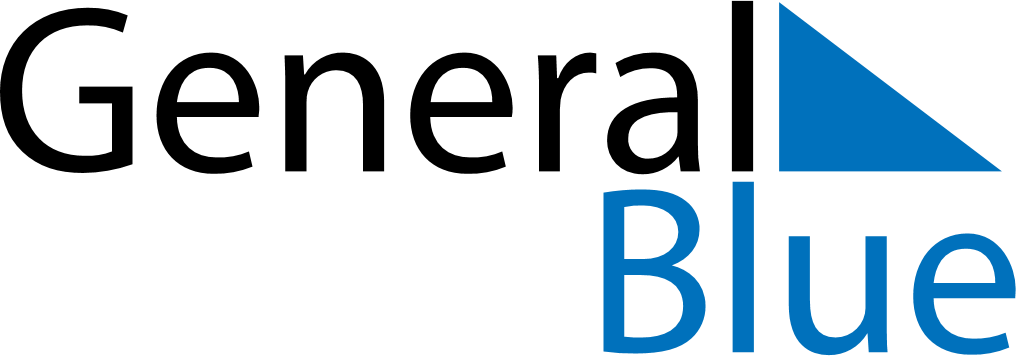 May 2024May 2024May 2024May 2024May 2024May 2024Gaspoltshofen, Upper Austria, AustriaGaspoltshofen, Upper Austria, AustriaGaspoltshofen, Upper Austria, AustriaGaspoltshofen, Upper Austria, AustriaGaspoltshofen, Upper Austria, AustriaGaspoltshofen, Upper Austria, AustriaSunday Monday Tuesday Wednesday Thursday Friday Saturday 1 2 3 4 Sunrise: 5:46 AM Sunset: 8:18 PM Daylight: 14 hours and 31 minutes. Sunrise: 5:44 AM Sunset: 8:19 PM Daylight: 14 hours and 34 minutes. Sunrise: 5:43 AM Sunset: 8:20 PM Daylight: 14 hours and 37 minutes. Sunrise: 5:41 AM Sunset: 8:22 PM Daylight: 14 hours and 40 minutes. 5 6 7 8 9 10 11 Sunrise: 5:39 AM Sunset: 8:23 PM Daylight: 14 hours and 43 minutes. Sunrise: 5:38 AM Sunset: 8:25 PM Daylight: 14 hours and 46 minutes. Sunrise: 5:36 AM Sunset: 8:26 PM Daylight: 14 hours and 49 minutes. Sunrise: 5:35 AM Sunset: 8:27 PM Daylight: 14 hours and 52 minutes. Sunrise: 5:33 AM Sunset: 8:29 PM Daylight: 14 hours and 55 minutes. Sunrise: 5:32 AM Sunset: 8:30 PM Daylight: 14 hours and 58 minutes. Sunrise: 5:30 AM Sunset: 8:31 PM Daylight: 15 hours and 0 minutes. 12 13 14 15 16 17 18 Sunrise: 5:29 AM Sunset: 8:33 PM Daylight: 15 hours and 3 minutes. Sunrise: 5:28 AM Sunset: 8:34 PM Daylight: 15 hours and 6 minutes. Sunrise: 5:26 AM Sunset: 8:35 PM Daylight: 15 hours and 9 minutes. Sunrise: 5:25 AM Sunset: 8:37 PM Daylight: 15 hours and 11 minutes. Sunrise: 5:24 AM Sunset: 8:38 PM Daylight: 15 hours and 14 minutes. Sunrise: 5:23 AM Sunset: 8:39 PM Daylight: 15 hours and 16 minutes. Sunrise: 5:21 AM Sunset: 8:41 PM Daylight: 15 hours and 19 minutes. 19 20 21 22 23 24 25 Sunrise: 5:20 AM Sunset: 8:42 PM Daylight: 15 hours and 21 minutes. Sunrise: 5:19 AM Sunset: 8:43 PM Daylight: 15 hours and 23 minutes. Sunrise: 5:18 AM Sunset: 8:44 PM Daylight: 15 hours and 26 minutes. Sunrise: 5:17 AM Sunset: 8:45 PM Daylight: 15 hours and 28 minutes. Sunrise: 5:16 AM Sunset: 8:47 PM Daylight: 15 hours and 30 minutes. Sunrise: 5:15 AM Sunset: 8:48 PM Daylight: 15 hours and 32 minutes. Sunrise: 5:14 AM Sunset: 8:49 PM Daylight: 15 hours and 34 minutes. 26 27 28 29 30 31 Sunrise: 5:13 AM Sunset: 8:50 PM Daylight: 15 hours and 36 minutes. Sunrise: 5:12 AM Sunset: 8:51 PM Daylight: 15 hours and 38 minutes. Sunrise: 5:11 AM Sunset: 8:52 PM Daylight: 15 hours and 40 minutes. Sunrise: 5:11 AM Sunset: 8:53 PM Daylight: 15 hours and 42 minutes. Sunrise: 5:10 AM Sunset: 8:54 PM Daylight: 15 hours and 44 minutes. Sunrise: 5:09 AM Sunset: 8:55 PM Daylight: 15 hours and 46 minutes. 